Resources for Trauma and Burns Session: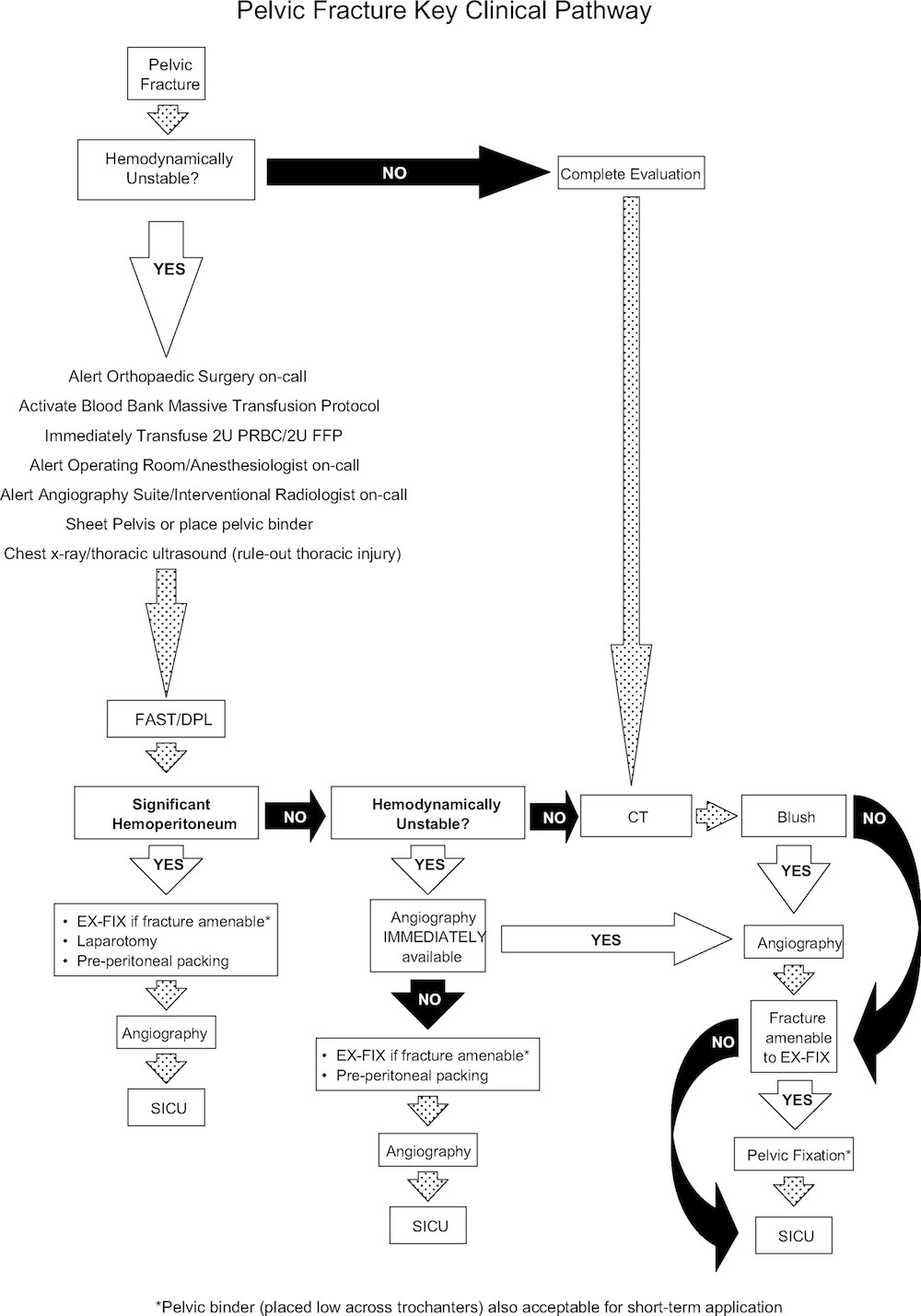 Trauma CT Brainhttps://radiopaedia.org/articles/traumatic-brain-injuryClick on all the blue links in the article and look at as many pics as possible Adult CSpinehttps://www.ranzcr.com/documents/3831-print-version-adult-c-spine/fileTraumatic Pneumohttps://wikem.org/wiki/Traumatic_pneumothoraxPrehospital Guideline from HEMS on traumatic arrest but applicable all the samehttps://sydneyhems.com/2015/11/03/new-traumatic-cardiac-arrest-guideline/Traumatic Cardiac Arrest Guideline - From Page 160 http://www.resuscitationjournal.com/article/S0300-9572(15)00329-9/pdfSplenic Injury – Trauma Professionals BlogA simple way to remember splenic lac gradehttp://regionstraumapro.com/post/1003595954A dot point of the East Guidelineshttp://regionstraumapro.com/post/4526061906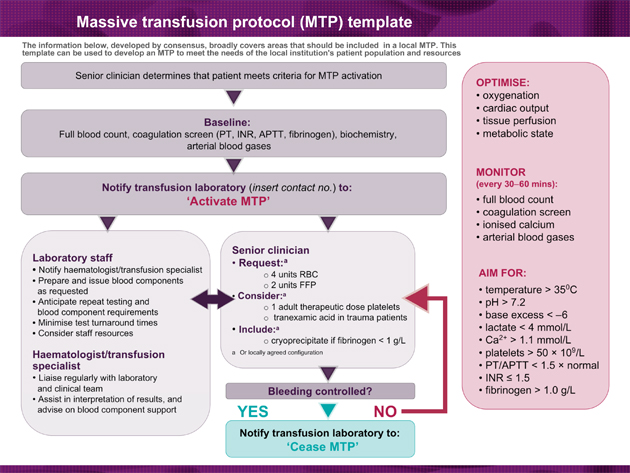 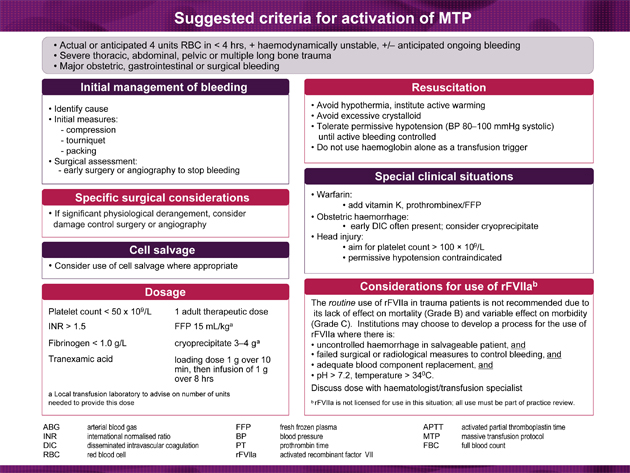 More detailed MTP info - https://www.blood.gov.au/pubs/pbm/module1/transfusion.htmlStraddle InjuryFamiliarise yourself with pics of retrograde urethrogramshttps://radiopaedia.org/articles/urethral-injury-1Paeds specific Rx - https://www.rch.org.au/clinicalguide/guideline_index/Straddle_injuries/Young and Burgess Pelvic # Classificationhttps://lifeinthefastlane.com/ccc/classification-of-pelvic-fractures/Eponymous Spinal Fractureshttp://www.derangedphysiology.com/main/required-reading/neurology-and-neurosurgery/Chapter%202.1.2/eponymous-spinal-fractureshttp://learningradiology.com/archives06/COW%20215-Chance%20Fx/chancefxcorrect.htm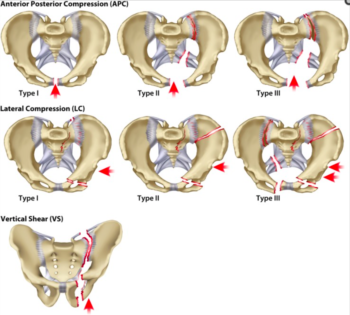 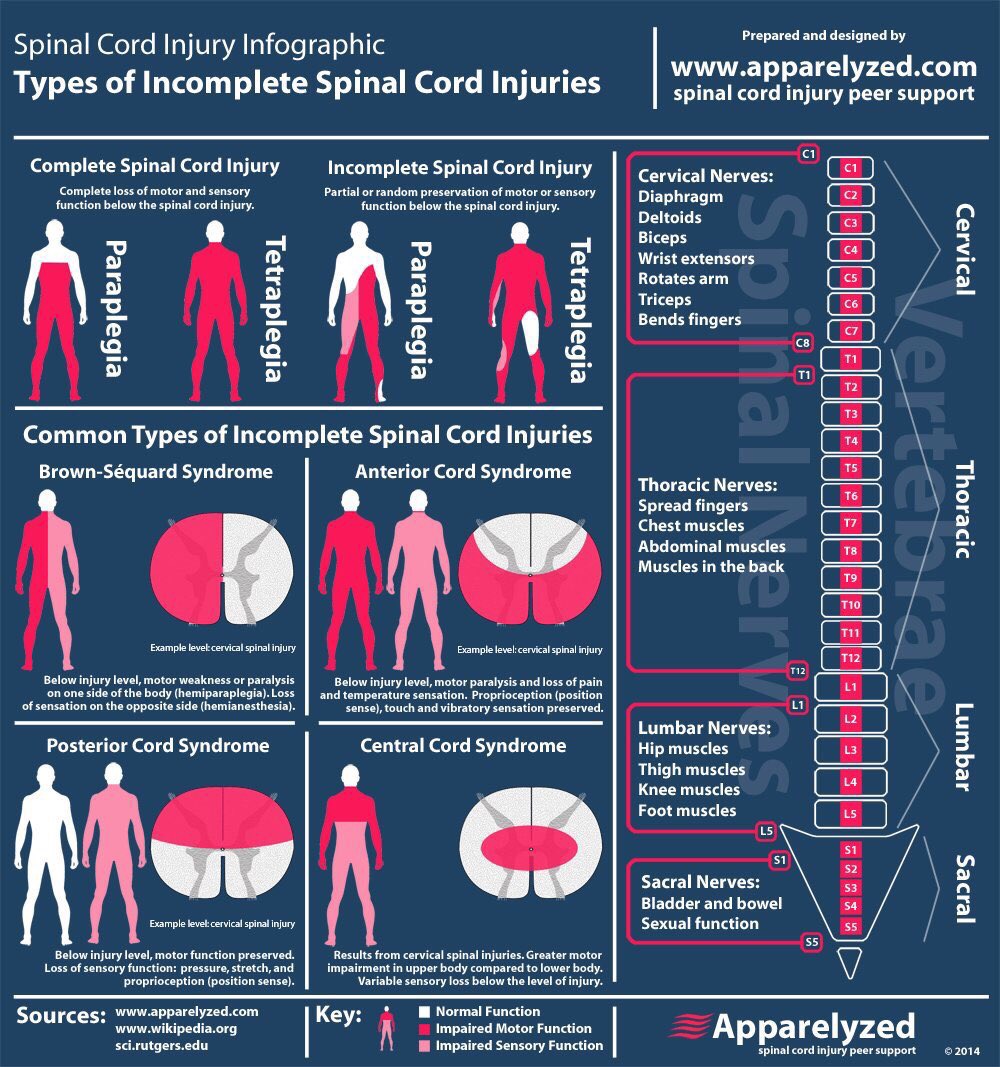 https://lifeinthefastlane.com/ccc/spinal-cord-anatomy-and-syndromes/Le FortClassification - https://www.youtube.com/watch?v=QA1xHKSNGicManagement - https://www.ncbi.nlm.nih.gov/pmc/articles/PMC4843570/Penetrating Neck Traumahttp://www.ucsfcme.com/2012/slides/MEM12002/5%20-%20Birnbaumer,%20Diane%20Neck.pdfPenetrating neck Injuries – NotesRebecca Day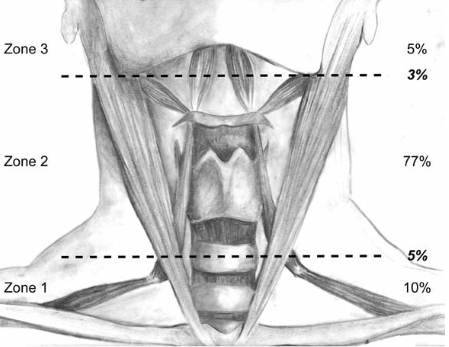 Zone 1  - Vasc injury challenging, high mortality, often sternotomy/thoracotomy reqdZone 2 – Straightforward access surgicallyZone 3 – Access difficult, high mortality, may need craniotomy/mandibulotomy or manoeuvres to displace the mandibleHARD SIGNS = CT NECK +/- AngiographyUnstable vital signsLarge, expanding, or pulsatile haematomaActive bleedingAir bubblingVoice or airway disturbanceHaematemisis/haemoptysisThrill/ bruitNeurological deficitPregnancy Traumahttps://lifeinthefastlane.com/trauma-tribulation-006/http://www.resusme.em.extrememember.com/?p=2557NAIhttps://radiopaedia.org/articles/non-accidental-injuries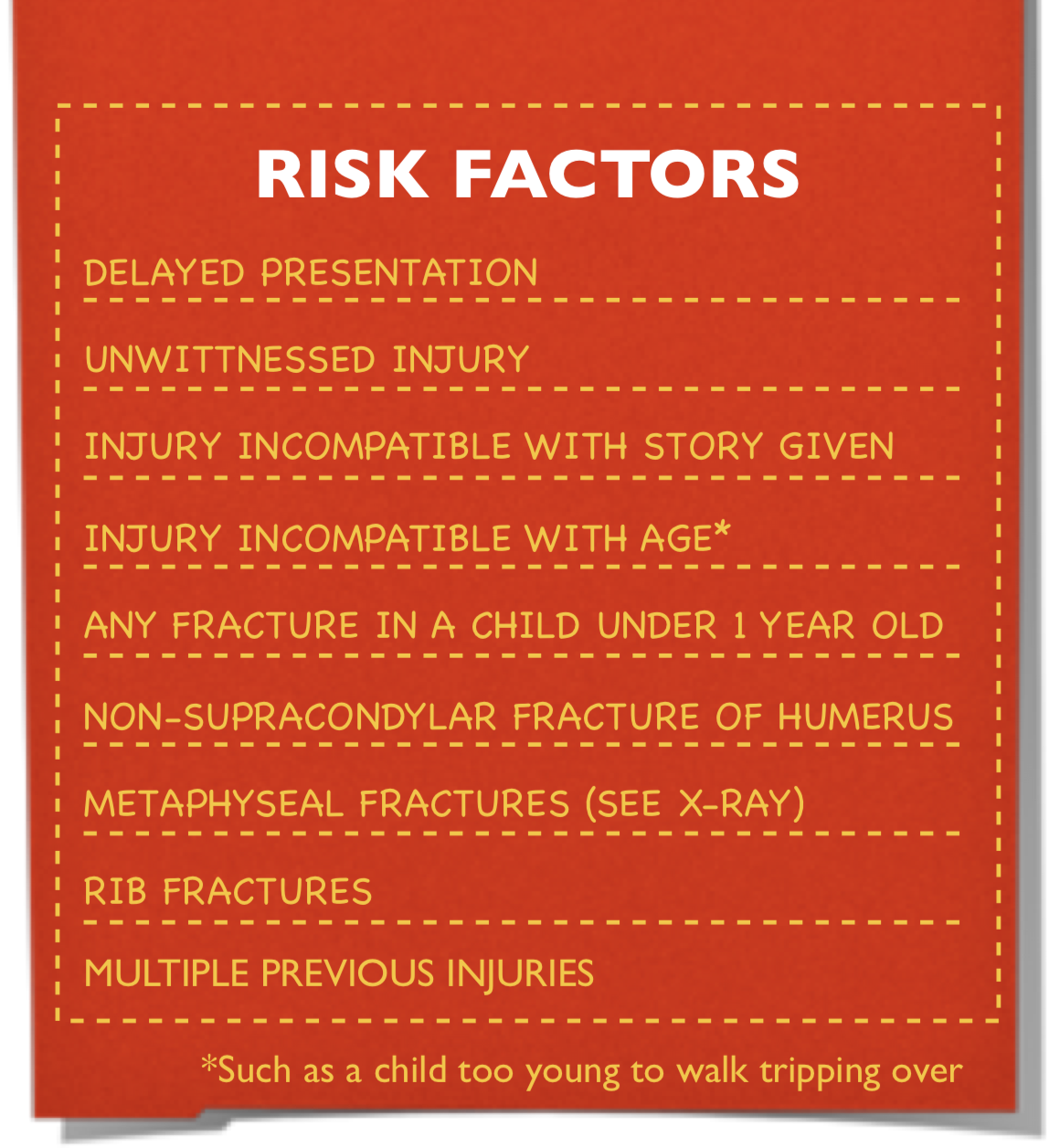 http://stemlynsblog.org/child-protection/PAED head injury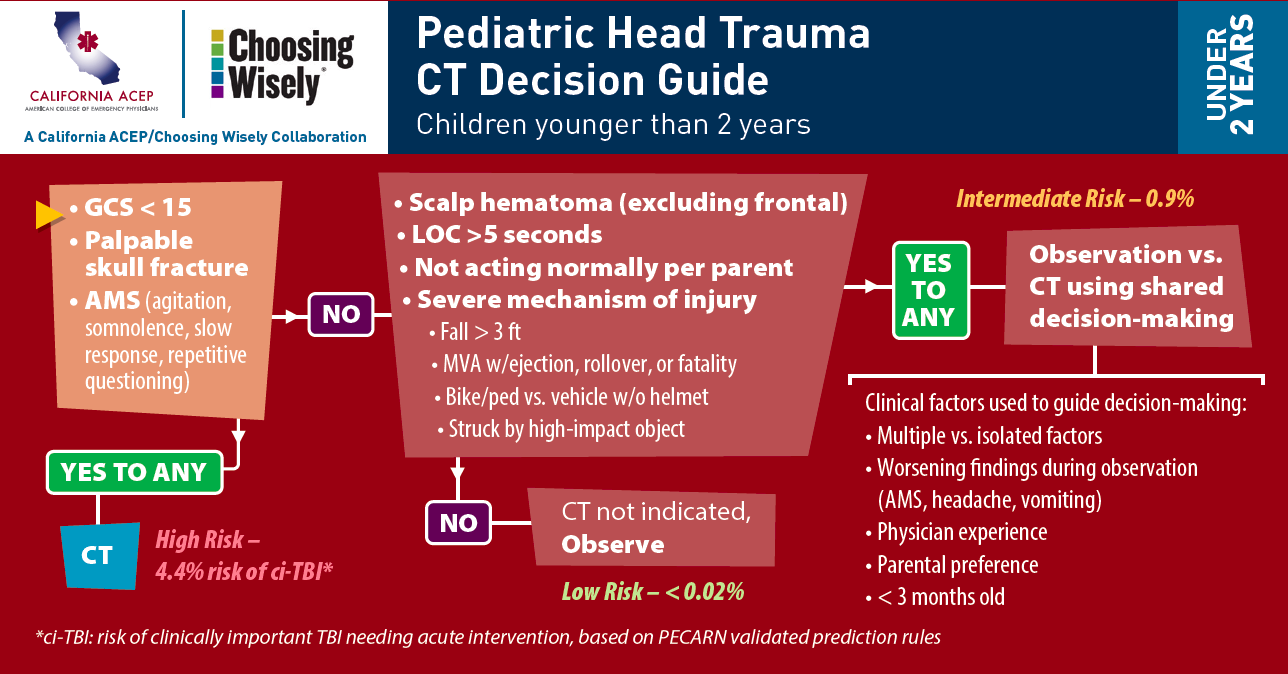 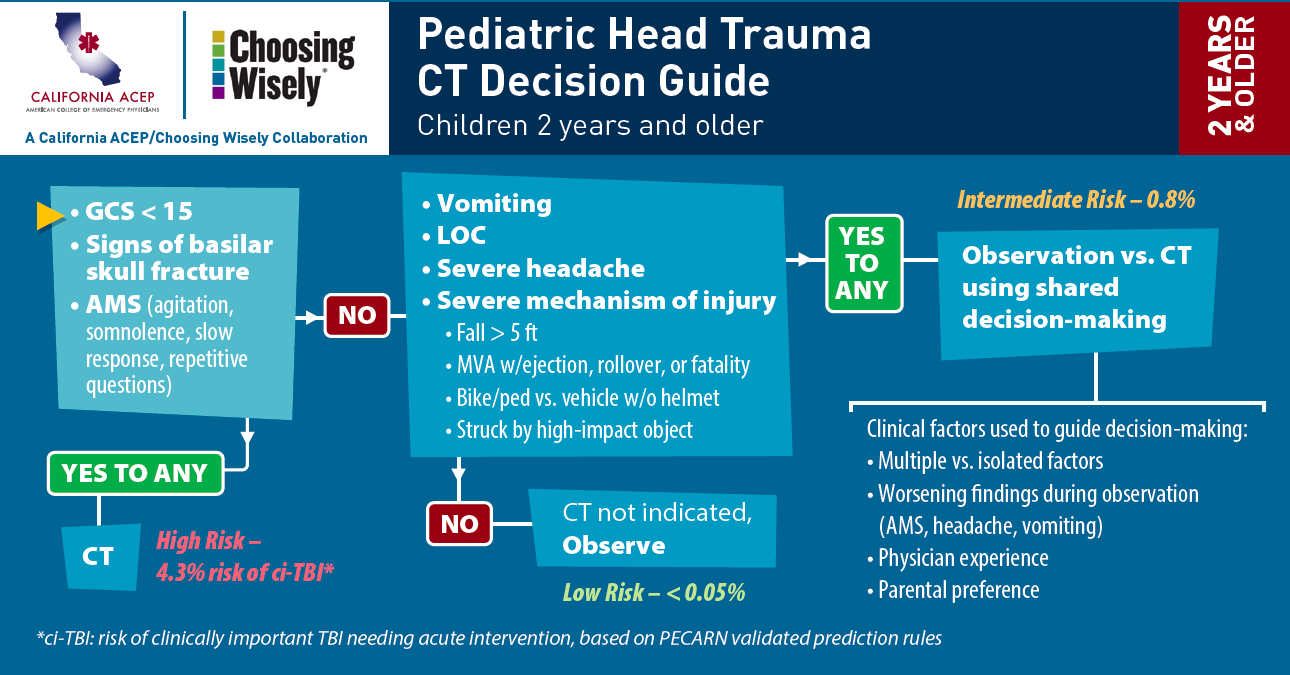 Burns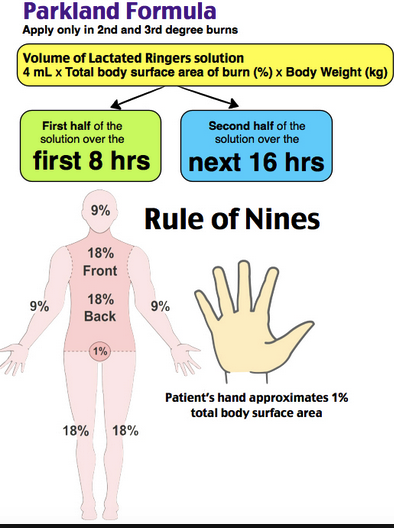 Victorian Burns Service - http://www.vicburns.org.au/severe-burns/early-management/https://lifeinthefastlane.com/ccc/burns/HFAhttp://www.emdocs.net/hydrofluoric-acid-burn-keeps-burning/Zone 1 Zone 2Zone 3Prox CCACarotidsExtracranial carotid AVertebral/SCAJugular and Vert veinsVert ASubclav/innominate/jug VPharynxJugular VTracheaLarynxSpinal CordRec Laryngeal NProximal tracheaCranial N IX-XIIVagus NRec Laryn NSympathetic trunkOesophagusVagus NThoracic DuctSpinal Cord